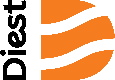 VEILIGHEIDSPLAN
0 STRUCTUUR VAN HET PLAN1 INLEIDING2 BESCHRIJVING VAN HET EVENEMENT2.1 Algemene gegevens2.2 Programma2.3 Plattegrond evenemententerrein3 BEVEILIGING EN VEILIGHEID3.1 EHBO3.2 Brandveiligheid3.3 Beveiliging3.3.1 Toegangscontrole van het evenement3.3.2 Toezicht in de nabije omgeving van het evenement3.3.3 Ontruiming3.4 Sanitaire voorzieningen3.5 Horeca3.5.1 Inrichting3.5.2. Verkooptijden3.5.3. Afval horeca3.6 Maatregelen geluidshinder3.6.1 Muziek maken3.6.2 Preventie van overlast door geluidshinder3.7 Verkeersafhandeling3.7.1 Parkeren3.7.2 Verkeersvrije straten3.8 Aanplakbeleid4 OVERZICHT BIJLAGEN5 GOEDKEURING VEILIGHEIDSPLAN1 INLEIDINGIn dit document staan de afspraken die zijn gemaakt voor de veiligheid tijdens het evenement. Het gaat hierbij om afspraken tussen de organisator, stadsdiensten, brandweer, politie, diensten voor medische hulpverlening tijdens evenementen en commercieel participerende bedrijven en leveranciers.Behoudens de verantwoordelijkheden die wettelijk voorbehouden zijn voor de veiligheidsdiensten en de bevoegde overheden, blijft de organisator te allen tijde verantwoordelijk voor de veiligheid van de bezoekers en een ordelijk verloop van het evenement, ook als de gebeurtenis niet in dit plan is voorzien..Uitgangspunt van dit document is dat de organisatie zichzelf ten doel stelt de veiligheid van publiek, medewerkers, omstaanders en publieke eigendommen te waarborgen. Daartoe is op locatie de directe leiding in handen van de contactpersoon van de organisatie. Bij calamiteiten doet de organisatie een beroep op de politie en brandweer.2 BESCHRIJVING VAN HET EVENEMENT2.1 Algemene gegevens2.2 ProgrammaDe betrokken partijen zijn bekend met het programma. Voor een goed beeld van het evenement en de inschatting van de bezoekersstromen is het programma opgenomen in het veiligheidsplan.2.3 Plattegrond evenemententerreinDe organisatie is primair verantwoordelijk voor een goede en ordelijke gang van zaken op het evenemententerrein. Het beschikken over een nauwkeurige plattegrond van het evenemententerrein ondersteunt de opmaak van het veiligheidsplan. In de opmaak van de plattegrond is het aangewezen minimaal onderstaande gegevens aan te duiden:De locatie en afmetingen van het podium;De omtrekken van het ganse evenemententerrein;de locatie van de toiletten;de locatie van de EHBO-post(en);de locatie van de eventuele horeca;de eventuele locatie van een (mobiele) commandopost;de parkeergelegenheden voor bezoekers en organisatie;de evacuatiewegen.!! opgelet: de breedte van doorgang dient steeds 4m te zijn !!3 BEVEILIGING EN VEILIGHEID3.1 EHBOEr dient door de organisatie minimaal een EHBO-koffer voorzien te worden.
Indien er met een organisatie gewerkt wordt, graag onderstaande gegevens invullen.
Locatie van mogelijke EHBO-posten aangeven op plattegrond.Alle materialen zullen door de EHBO organisatie worden verzorgd. Er is voldoende EHBO materiaal aanwezig.De EHBO posten beschikken over tafels en stoelen en er is ruimte voor brancards.3.2 BrandveiligheidIn geval van nood zal via het alarmnummer 112 contact met de hulpdiensten worden opgenomen.De organisatie voert de aanwijzigen van de brandweer direct uit.De toepasselijke voorschriften op het gebied van brandveiligheid dienen te worden opgevolgd. Raadpleeg hiervoor het zonaal evenementenreglement. Vluchtwegen en toegangswegen worden vrijgehouden.Brandkranen dienen vrijgehouden te worden.Alle gebruikte materialen op en rond het podium dienen brandvertragend te zijn.Op elk podium zijn voldoende brandblussers aanwezig.Mocht er (een) technisch productiebedrijf (-ven) in de hand genomen zijn, dan neemt deze alle nodige veiligheidsvoorschriften in acht.3.3 BeveiligingIn geval van nood zal via het alarmnummer 112 contact met de hulpdiensten worden opgenomen.Alle medewerkers van de organisator zijn tijdens het ganse evenement duidelijk herkenbaar voor de ordediensten.Bij aanvang van het evenement deelt de organisator aan de ordediensten ter plaatse steeds de coördinaten mee van de persoon die tijdens de totale duur van het evenement de algemene leiding in handen heeft.Bij incidenten voert de organisatie de aanwijzigen van de ordediensten direct uit.Indien een private bewakingsonderneming wordt ingezet dienen de coördinaten van deze firma meegedeeld te worden. De taken van de private bewakingsonderneming situeren zich binnen het wettelijk kader.3.3.1 Toegangscontrole van het evenementDe toegangscontrole is in eerste instantie in handen van de organisator.Voor de toegangscontrole zet de organisator voldoende gekwalificeerde medewerkers en dit in voldoende aantal, in.3.3.2 Toezicht in de nabije omgeving van het evenementHet toezicht op de orde en rust in de nabije omgeving is in handen van de ordediensten.3.3.3 OntruimingAls de ordediensten besluiten te ontruimen bij een calamiteit, dan zal de organisator alle mogelijke hulp verlenen.Hiertoe staan dan alle medewerkers van de organisator ter beschikking. Zij volgen de aanwijzingen van de ordediensten op.Daarnaast kan de organisator hulp verlenen door middel van onder meer de inzet van de omroepinstallatie voor het informeren van de menigte.Bij aanvang van het evenement deelt de organisator aan de ordediensten ter plaatse steeds de coördinaten mee van de persoon die tijdens de totale duur van het evenement de algemene leiding in handen heeft.Eventueel wordt er telkens een lijst opgemaakt met de contactgegevens van alle sleutelfiguren betrokken in de organisatie van het evenement.3.4 Sanitaire voorzieningenRichtlijn is 1 toilet per 150 gelijktijdig aanwezige bezoekers. Een kwart van het aantal herentoiletten mag een urinoir zijn.Toiletten zijn bij voorkeur aangesloten op de bestaande waterleiding en/of riolering.Gedurende het evenement zorgt de organisator dat de toiletten voldoende regelmatig worden schoongemaakt en voorzien zijn van toiletpapier.In de buurt van de toiletten is een handwasgelegenheid.Men dient rekening te houden met de aanwezigheid van een gehandicaptentoilet.
3.5 Horeca3.5.1 InrichtingDe inrichting van de horeca staat onder de controle van de organisator.De toepasselijke voorschriften op het gebied van brandveiligheid en voedselveiligheid dienen te worden opgevolgd.In de opmaak van het veiligheidsplan is het aangewezen minimaal de aard en wijze van de horeca-activiteit op te geven. Indien de horeca-activiteit wordt uitbesteed aan derden, dienen de coördinaten van deze firma meegedeeld te worden.3.5.2. VerkooptijdenDe organisator houdt de controle over de verkooptijden van de horecazaken op het evenemententerrein.Bij incidenten kan de politie op last van de burgemeester gelasten de openings- en sluitingstijden aan te passen.3.5.3. Afval horecaDe verkopers van de ter plaatse te verbruiken eetwaren moeten hun voertuigen of kramen voorzien van een korf bestemd voor papier en afval. Zij moeten aanhoudend waken over de reinheid van de nabije 	omgeving van hun voertuig, kraam of inrichting.Bij het verlaten van de standplaats moeten zij er voor zorgen dat deze en haar onmiddellijke omgeving in zuivere staat achtergelaten wordt. 3.6 Maatregelen geluidshinder3.6.1 Muziek makenDe organisator houdt de controle over de toepassing van de vigerende regelgeving.3.6.2 preventie van overlast door geluidshinderDe organisator brengt de inwoners uit omgeving van het evenemententerrein voldoende en tijdig op de hoogte van het evenement.De mededeling van de organisator omvat minimaal:Een omschrijving van de aard van het evenement.De duur van het evenement.De bereikbaarheid van de betrokken buurt.De vermelding van eventuele bijzondere maatregelen specifiek voor het evenement.Een contactpunt van de organisator in kader van eventuele vragen.3.7 Verkeersafhandeling3.7.1 ParkerenDe volgende maatregelen zijn van kracht:Verkeersvrije stratenDe volgende maatregelen zijn van kracht: (Opgelet: steeds minimale doorgang van 4m vrijwaren)3.8 AanplakbeleidDe organisator houdt de controle over het aanplakken ter promotie van zijn evenement.De toepasselijke voorschriften op het gebied van aanplakkingen op het openbaar domein dienen te worden opgevolgd.OVERZICHT BIJLAGEN5 GOEDKEURING VEILIGHEIDSPLANDatum ondertekening veiligheidsplan:      VeiligheidsplanDatum:Onderwerp:Datum opmaak veiligheidsplanNaam evenementDatum evenementNaam organisatorNaam contactpersoonLocatie evenementKorte omschrijving evenementStartdatum evenementeinddatum evenementDatum start opbouw evenementTijd start opbouw evenementDatum van het schoon opleveren van het terreinTijd van het schoon opleveren van het terreinHet verwachte bezoekersaantal op het hoogtepuntDoelgroepIndicatie leeftijdStarttijd programmaEindtijd programmaHet programma Risico-analyse randanimatiePlattegrondIn bijlage Aanduiding perimeters op plattegrondEvenementenperimeter = zone waarin evenement zich afspeelt inclusief tenten, podium, terras, etc.Veiligheidsperimeter = zone vrij te houden voor hulpdiensten, bufferzoneNaam EHBO organisatieAantal EHBO-ersAantal en locatie EHBO postenMaakt de organisatie gebruik van (een) technisch productiebedrijf (-ven)Zo ja, dan naam van de productiebedrijf (-ven)Overzicht reglementering van toepassingDe algemene politieverordening van Diest, in bijzonder de artikels 89 tem 99Bijzondere Aandachtspunten Evacuatiewegen (aan te duiden op plattegrond):De norm is dat er bij een evenement van 500 bezoekers min. 3 evacuatiewegen zijn.Gebruik van drones Ja  NeeAanwezigheid brandweerAan te vullen door brandweerdienstenNaam bewakingsondernemingErkenningsnummerNaam contactpersoon bewakingsondernemingCoördinaten contactpersoon bewakingsondernemingAantal medewerkersHerkenbaarheid medewerkersDetail opstelling  medewerkersInzet ordedienstenAan te vullen door ordedienstenOverzicht reglementering van toepassingDe algemene politieverordening van Diest.Naam contactpersoon organisatieGSM contactpersoonLijst GSM sleutelfigurenToe te voegen als bijlage.Locatie commandopunt ordedienstenOpvangmogelijkhedenbij calamiteitPlaats samenkomst crisiscelStadhuis (cfr. algemeen nood- & interventieplan Diest)PEB (Punt Eerste Bestemming)Turnhoutsebaan (parking Interleuven aan het station)
Noodverlichting Verplicht te voorzien bij tenten en afgesloten ruimtes. Aantal toilettenReinheid toilettenHandwasgelegenheidGehandicaptentoiletAard horeca-activiteiten     eten en drinkenWijze van uitbating Tent en toogGevraagde attesten (zonaal evenementenreglement) dienen tijdig overgemaakt te worden.Schenken van AlcoholGegiste dranken (verboden -16)Sterke dranken (verboden -18)Info verkoop sterke drankenWat? …………………………………………
Tijdstip verkoop?…………………………………………Coördinaten evt. cateraarOverzicht reglementering van toepassingZonaal evenementenreglementDe algemene politieverordening van Diest Materialendecreet (1/1/20): herbruikbare verpakkingen Zonaal evenementenreglementDe algemene politieverordening van Diest Materialendecreet (1/1/20): herbruikbare verpakkingen Zonaal evenementenreglementDe algemene politieverordening van Diest Materialendecreet (1/1/20): herbruikbare verpakkingen Openingsuur verkoop horecaEinduur verkoop horeca horecawagen, … horecawagen, andereOverzicht reglementering van toepassingDe algemene politieverordening van Diest.Het politiereglement betreffende het beheer van huishoudelijke afvalstoffen en vergelijkbare bedrijfsafvalstoffen (GR 21/05/2012) in bijzonder artikel 13. *linkOverzicht reglementering van toepassingDe algemene politieverordening van Diest, in bijzonder de artikels 131 tot en met 135.De Vlarem-wetgeving legt geen specifieke voorwaarden op als het gaat om een activiteit in open lucht waarbij het geluidsniveau voor het publiek niet luider is dan 85 dB(A)LAeq, 15 min. Indien men luider wenst te gaan, dient er voorafgaandelijk toelating aan het schepencollege te worden gevraagd en moeten bepaalde voorwaarden worden nageleefd. (cat. 2 & 3).Meer info: schema muziekactiviteitenAantal aangevraagde uitzonderingenGeluidscategorie:☐  categorie 2: > 85 dB(A) LAeq, 15 min en ≤ 95 dB(A) LAeq, 15min  categorie 3: > 95 dB(A) LAeq, 15 min en ≤ 100 dB(A) LAeq, 60 minEinduur van de elektronisch versterkte muziekactiviteiten:☐  geen uitzondering (= tot 01.00 u)☐  uitzondering gewone fuif (= tot 04.00 u)☐  uitzondering speciale aangelegenheid bv. Nieuwjaar (= tot 06.00 u)Wijze informatieVerdeling informatieOmschrijving buurtTe verwittigen externe dienstenVereist:- AZ: ziekenhuisnoodplan@azdiest.be- HC 112: hcs112vbr.directie@ibz.fgov.be- HC 100 Hasselt: rachida.boukhyam@ibz.fgov.be
- 112Hageland: dienstmededelingen@112hageland.be Optioneel:- Sint-Annendael: communicatie@sad.be- De Lijn: omleidingen.vvrleuven@delijn.be- Apotheek van wacht: https://www.apotheek.be/- Cambio: vlaanderen@cambio.be – projecten@cambio.beParkeergelegenheid bezoekersAan te duiden op plattegrond Parkeren organisatieAan te duiden op plattegrondParkeergelegenheid fietsersAan te duiden op plattegrond:Verkeersvrije stra(a)t(en)Tijdstip afsluitenTijdstip openstellenAanmaak vergunningskaarten voor vrije doorgangIndien ja, voorbeeld vergunningskaart toevoegen als bijlage.Indien ja, voorbeeld vergunningskaart toevoegen als bijlage.Indien ja, voorbeeld vergunningskaart toevoegen als bijlage.Afspraak over afsluiten en openstellen stratenDe organisator sluit de straten af en stelt deze na afloop van de activiteit weer open.De organisator sluit de straten af en stelt deze na afloop van de activiteit weer open.De organisator sluit de straten af en stelt deze na afloop van de activiteit weer open.Overzicht reglementering van toepassingDe algemene politieverordening van Diest, in bijzonder de artikels 103 en 104.Zie aanplakbordenVoor plaatsing borden langs de gewestwegen:AWV Vlaams-Brabant – district 214 AarschotAWV Limburg – district 711 Sint-TruidenNamens de organisatieNamens de organisatieNaam & functie